В СП «Детский сад №56» ГБОУ СОШ №4 г.о. Сызрань в старшей, подготовительной группе продолжает свою работу творческое объединение  по дополнительной общеобразовательной общеразвивающей программе «Веселая лаборатория». Очередное занятие объединения было посвящено теме «Посадка лука в домашних условиях». Воспитанники изучили способы выращивания лука на перо в комнатных условиях.Ребята в течение недели наблюдали за ростом луковиц в почве и банке с водой. Вели дневник наблюдения.Итог: лук вырос быстрее в земле, а не в воде, так как в земле есть нужные для роста лука полезные элементы.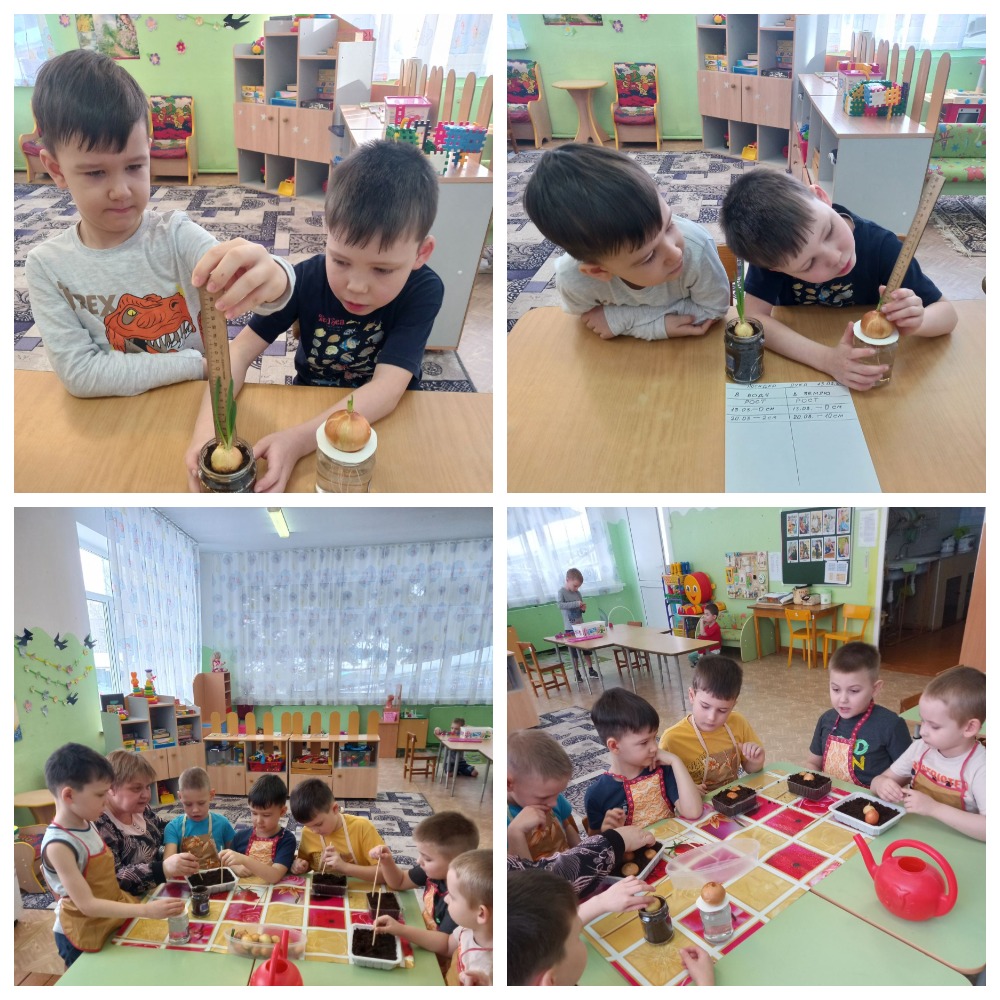 